МИНОБРНАУКИ РОССИИФГБОУ ВО «Тульский государственный университет»XXII заочная научно-практическая конференция с международным участиемСовременные образовательные технологии в преподавании дисциплин естественнонаучного цикла10 ноября 2023 г.ИНФОРМАЦИОННОЕ СООБЩЕНИЕ Уважаемые коллеги!Кафедра общетеоретических дисциплин и русского языка как иностранного (ОДРИ) Тульского государственного университета приглашает Вас принять участие в XXII заочной научно-практической конференции с международным участием «Современные образовательные технологии в преподавании дисциплин естественнонаучного цикла».Конференция, являющаяся продолжением ряда конференций, посвященных вопросам преподавания естественнонаучных дисциплин для иностранных граждан, состоится в 10 ноября 2023 года. Цель конференции:  обмен опытом специалистов в области преподавания естественнонаучных дисциплин и научного стиля речи (НСР).Научные направления конференции:Проблемы организации обучения  и адаптации иностранных граждан.  Методики традиционного, дистанционного и смешанного обучения на неродном языке.Методики преподавания естественнонаучных дисциплин. Научный стиль речи в сфере преподавания дисциплин естественнонаучного и математического циклов.Для участия в работе конференции необходимо до 9 октября 2023 года выслать в адрес оргкомитета по электронной почте otd-iu@list.ru:текст доклада (статьи или краткого сообщения) по одному из выбранных научных направлений конференции.заявку (файл в формате *.pdf  или файл в формате рисунка (*.jpg, *.jpeg обязательно с  подписями всех авторов доклада);Регистрационный взнос не предусматривается.	Текст доклада (без названия, аннотации, списка литературы и т.п.) будет проверен через систему Антиплагиат (www.antiplagiat.ru), и должен содержать не менее 75% оригинального материала. После проверки автору/авторам будет направлено электронное письмо о принятии статьи к рассмотрению и передачи ее в редколлегию. В случае несоответствия требованиям к оформлению или тематике конференции, текст доклада будет отправлен редколлегией автору на доработку. Принятые доклады проходят процедуру анонимного и для рецензента, и для автора рецензирования, и при получении положительной рецензии будут опубликованы в журнале Вестник Тульского государственного университета. Серия «Современные образовательные технологии в преподавании естественнонаучных дисциплин» (https://elibrary.ru/title_about.asp?id=37759).  Публикация бесплатная.Полные тексты научных статей  (3-5 с.) и кратких сообщений (1-2 с.) будут размещены в электронной базе данных РИНЦ НЭБ РФ.  	Получение оргкомитетом подписанной авторами заявки, форма которой размещена в этом информационном сообщении, является подтверждением согласия авторов как на рецензирование и публикацию доклада  в печатном журнале, так и на размещение его в электронной базе данных РИНЦ НЭБ РФ. Оргкомитет оставляет за собой право редактировать присланные материалы.Председатель Оргкомитета – д.т.н., профессор Лагун И.М.Ответственный секретарь – к.ф.-м.н., Кузьмина Е.Н.Почтовый адрес: 300012, Россия, г. Тула, пр. Ленина, 92, Тульский государственный университет, Институт международного образования, кафедра ОДРИ.  Кузьминой Е.Н.Телефон +(4872) 25-46-52		 Е-mail:otd-iu@list.ruПравила оформления текста статьи для печати:Объем статьи должен составлять 3-5 страниц, объем кратких сообщений – 1-2 страницы. формат А4, книжный; поля: сверху – , снизу – , слева и справа – 2,5 см, гарнитура текста – Times New Roman; межстрочный интервал – одинарный;Для размещения материалов в базе данных НЭБ РФ (РИНЦ) в текст доклада необходимо включить переведенные на английский язык:фамилии и инициалы авторов;  место работы и должность; ученую степень (если есть);название доклада; аннотацию доклада; ключевые слова.Предлагаем Вам обратить внимание на образец оформления текста статьи/сообщения на  следующей странице. Его можно использовать в качестве шаблона при форматировании текста Вашей статьи/сообщения:ШаблонУДК 378.147И.М. Лагун, д-р. техн. наукО.В. Лукашин, канд.техн.наукТульский государственный университет, РоссияСПЕЦИАЛИЗИРОВАННОЕ   УЧЕБНОЕ  ПОСОБИЕДЛЯ САМОСТОЯТЕЛЬНОЙ РАБОТЫ ИНОСТРАННЫХ УЧАЩИХСЯОбсуждаются методические аспекты формирования специализированного учебного пособия, предназначенного для   самостоятельной работы иностранных учащихся довузовского и последующего этапа подготовки.Ключевые слова: специализированное учебное пособие, обучение физике на неродном языке, довузовское обучениеLagun I.M., Dr Sci. in Engineering SciencesLukashin O.V., Candidate of Engineering SciencesTula State University, RussiaSPECIALIZED TEXTBOOK FOR FOREIGN STUDENT’S INDIVIDUAL ACTIVITYSpecialized textbook formation methodical aspects are presented for pre-university and follow-up phase foreign student’s individual activity.Keywords: specialized textbook, teaching physics by foreign language, pre-university educationОбучение на неродном языке дисциплинам естественнонаучного и математического цикла имеет ряд особенностей, которые необходимо учитывать при планировании учебного процесса. Их можно отнести к двум большим группам: это – языковые трудности и проблемы изучения самой дисциплины, например, физики. Конечно, по мере обучения в российском вузе доля языковых проблем иностранного студента значительно уменьшается (хотя не исчезает совсем), но на довузовском этапе трудности понимания, аудирования и говорения настолько велики, что существенным образом влияют на качество обучения, а порой и определяют саму его возможность [1]. ……………………………….Таблица 1. Примеры …Целью любого обучения, в том числе и довузовского обучения на неродном языке, является формирование компетенций, определяемых правоустанавливающими документами. ………………..Библиографический список:1. Лагун И.М., Жигунов В.В., Хвалина Е.Н. Индивидуально-ориентированный подход к организации учебного процесса как способ повышения эффективности обучения // Вестник ТулГУ. Серия Современные образовательные технологии в преподавании естественнонаучных дисциплин. – Вып.10. – Матер. X Всероссийск. научно-практической конф.  «Современные образовательные технологии в преподавании дисциплин естественнонаучного цикла». Часть 1.– Тула: Изд-во ТулГУ, 2011. – С. 3 – 7.УДКвыравнивание по левому краю без отступа, кегль 11, normal;Инициалы и фамилия автора (авторов)выравнивание по левому краю без отступа, кегль 11, boldМесто работы автороввыравнивание по левому краю без отступа, кегль 11, italicНазвание докладавыравнивание по левому краю без отступа, кегль 11, BOLD, ПРОПИСНЫЕ буквы, без переносов, перед названием и после названия по одной пустой строкеАннотациявыравнивание по ширине, абзацный отступ 0,8см, кегль 10, normal; после аннотации вставить пустую строкуКлючевые словавыравнивание по ширине, абзацный отступ 0,8см, кегль 10, italic; перед основным текстом разрыв раздела на текущей страницеОсновной текстРасположение в две колонки; выравнивание по ширине; перенос – автоматический (ширина переноса 0,25см);абзацный отступ 0,8см, кегль 11, normal;Рисунки и таблицыРасполагаются в тексте после упоминания; если рисунков (таблиц) больше одного (одной), то они последовательно нумеруются и подрисуночная подпись (название таблицы) начинается со слова Рисунок (Таблица) и указания его (ее) номера; выравнивание по левому краю без отступа, кегль 10, italic;ФормулыКак объект Microsoft Equation или Mathtype, нумерация последовательная в круглых скобках, выравнивание по правой сторонеБиблиографический список(желательно не более 5 источников)Заголовок – выравнивание по центру без отступа, кегль 11, bold, italic, в конце двоеточие.Литературные источники располагаются в порядке цитирования в тексте. Список литературы оформляется соответствии ГОСТ Р 7.0.5-2008. Выравнивание по ширине; перенос – автоматический (ширина переноса 0,25см); выступ 0,3см; кегль 10, normal;Ссылки на использованные библиографические источникив тексте доклада в квадратных скобках с указанием только номера использованного источника из библиографического списка.Номера страницНе проставлять!КолонтитулыНе вставлять!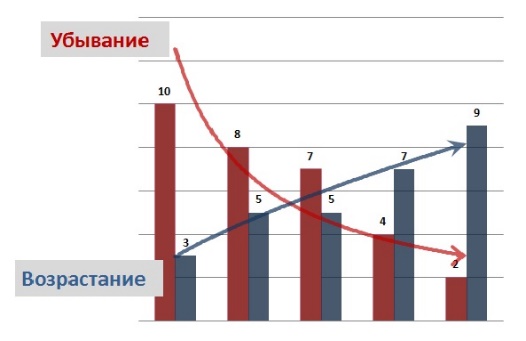 Рисунок 1 – Диаграмма ….№ДисциплиныДисциплины№ФизикаМатематика1Кинематика,….Векторы, …..……